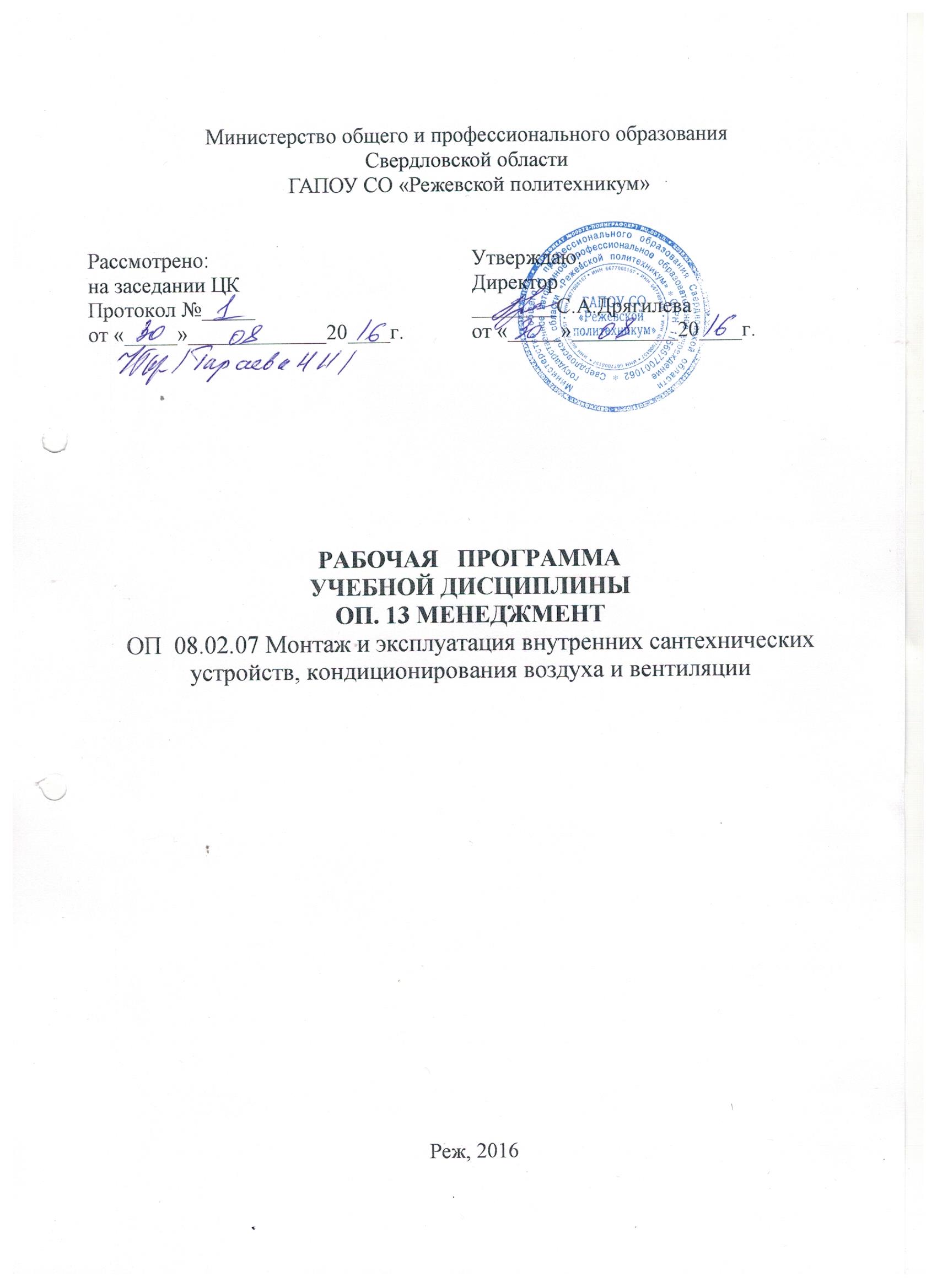 Рабочая программа учебной дисциплины ОП.13 «Менеджмент» разработана на основе Федерального государственного образовательного стандарта (далее - ФГОС) среднего профессионального образования (далее - СПО) по специальности 08.02.07 «Монтаж и эксплуатация внутренних сантехнических устройств, кондиционирования воздуха и вентиляции», утвержденного приказом Министерства образования и науки Российской Федерации от 28 июля 2014 года № 852, входящей в состав укрупненной группы специальностей 08.00.00 Техника и технологии строительства.Организация-разработчик: ГАПОУ СО «Режевской политехникум»Разработчик: Лыжина Татьяна Анатольевна, преподаватель, первая квалификационная категорияРекомендована экспертной группой ГАПОУ СО «Режевской политехникум»Протокол № ____ от «___» ____________20_______г.Председатель экспертной группы __________     ______________                                                                  Подпись                               ФИОСОДЕРЖАНИЕПАСПОРТ	РАБОЧЕЙ	ПРОГРАММЫ	УЧЕБНОЙ ДИСЦИПЛИНЫстр. 4СТРУКТУРА	И	СОДЕРЖАНИЕ	УЧЕБНОЙ	6ДИСЦИПЛИНЫУСЛОВИЯ	РЕАЛИЗАЦИИ	РАБОЧЕЙ	ПРОГРАММЫ	11УЧЕБНОЙ ДИСЦИПЛИНЫКОНТРОЛЬ	И	ОЦЕНКА	РЕЗУЛЬТАТОВ	ОСВОЕНИЯ	13УЧЕБНОЙ ДИСЦИПЛИНЫПАСПОРТ РАБОЧЕЙ ПРОГРАММЫ УЧЕБНОЙ ДИСЦИПЛИНЫ ОП.13 МЕНЕДЖМЕНТОбласть применения рабочей программыРабочая программа учебной дисциплины ОП.13 «Менеджмент» является частью программы подготовки специалистов среднего звена в соответствии с ФГОС по специальности СПО 08.02.07 Монтаж и эксплуатация внутренних сантехнических устройств, кондиционирования воздуха и вентиляции.Рабочая программа учебной дисциплины может быть использована в дополнительном профессиональном образовании по подготовке и переподготовке кадров. Место учебной дисциплины в структуре программы подготовки специалистов среднего звена: входит в профессиональный цикл, относится к общепрофессиональным дисциплинам.Цели и задачи дисциплины – требования к результатам освоения дисциплины:В результате освоения дисциплины обучающийся должен уметь:применять в профессиональной деятельности приемы делового общения;принимать эффективные решения;В результате освоения дисциплины обучающийся должен знать:функции менеджмента;процесс принятия и реализации управленческих решений;методы управления конфликтами;особенности менеджмента в области профессиональной деятельности.Требования	к	результатам	освоения	программы	подготовки специалистов среднего звенаТехник должен обладать общими компетенциями, включающимися в себя способность:OK 1. Понимать сущность и социальную значимость своей будущей профессии, проявлять к ней устойчивый интерес.ОК 2. Организовывать собственную деятельность, выбирать типовые методы и способы выполнения профессиональных задач, оценивать их эффективность и качествоОК 3. Принимать решения в стандартных и нестандартных ситуациях и нести за них ответственностьОК 4. Осуществлять поиск и использование информации, необходимой для эффективного выполнения профессиональных задач, профессионального и личностного развития.ОК 5. Использовать информационно-коммуникационные технологии в профессиональной деятельности.ОК 6. Работать в коллективе и в команде, эффективно общаться с коллегами, руководством, потребителями.ОК 7. Брать на себя ответственность за работу членов команды (подчиненных), за результат выполнения заданий.ОК 8. Самостоятельно определять задачи профессионального и личностного развития, заниматься самообразованием, осознанно планировать повышение квалификации.ОК 9. Ориентироваться в условиях частой смены технологий в профессиональной деятельности.Техник	должен	обладать	профессиональными	компетенциями,соответствующими видам деятельности:ПК 1.1. Организовывать и выполнять подготовку систем и объектов к монтажу.ПК 1.2. Организовывать и выполнять монтаж систем водоснабжения и водоотведения, отопления, вентиляции и кондиционирования воздуха.ПК 1.3. Организовывать и выполнять производственный контроль качества монтажных работ.ПК 1.4. Выполнять пусконаладочные работы систем водоснабжения и водоотведения, отопления, вентиляции и кондиционирования воздуха.ПК 1.5. Осуществлять руководство другими работниками в рамках подразделения при выполнении работ по монтажу систем водоснабжения и водоотведения, отопления, вентиляции и кондиционирования воздуха.ПК 2.1. Осуществлять контроль и диагностику параметров эксплуатационной пригодности систем и оборудования водоснабжения и водоотведения, отопления, вентиляции и кондиционирования воздуха.ПК 2.2. Осуществлять планирование работ, связанных с эксплуатацией и ремонтом систем.ПК 2.3. Организовывать производство работ по ремонту инженерных сетей и оборудования строительных объектов.ПК 2.4. Осуществлять надзор и контроль за ремонтом и его качеством.ПК 2.5. Осуществлять руководство другими работниками в рамках подразделения при выполнении работ по эксплуатации систем водоснабжения и водоотведения, отопления, вентиляции и кондиционирования воздуха.ПК 3.1. Конструировать элементы систем водоснабжения и водоотведения, отопления, вентиляции и кондиционирования воздуха.ПК 3.2. Выполнять основы расчета систем водоснабжения и водоотведения, отопления, вентиляции и кондиционирования воздуха.ПК 3.3. Составлять спецификацию материалов и оборудования систем водоснабжения и водоотведения, отопления, вентиляции и кондиционирования воздуха на основании рабочих чертежей.Рекомендуемое количество часов на освоение рабочей программы учебной дисциплины:максимальной учебной нагрузки обучающегося - 102 часа, в том числе: обязательной аудиторной учебной нагрузки обучающегося - 68 часов; самостоятельной работы обучающегося -34 часа.СТРУКТУРА И СОДЕРЖАНИЕ УЧЕБНОЙ ДИСЦИПЛИНЫОбъем учебной дисциплины и виды учебной работыТематический план и содержание учебной дисциплины ОП.13 «Менеджмент»Для характеристики уровня освоения учебного материала используются следующие обозначения:– ознакомительный (узнавание ранее изученных объектов, свойств);– репродуктивный (выполнение деятельности по образцу, инструкции или под руководством);– продуктивный (планирование и самостоятельное выполнение деятельности, решение проблемных задач).3. УСЛОВИЯ РЕАЛИЗАЦИИ УЧЕБНОЙ ДИСЦИПЛИНЫТребования к минимальному материально-техническому обеспечениюРеализация учебной дисциплины требует наличия учебного кабинета социально-экономических дисциплин.Оборудование учебного кабинета:посадочные места по количеству обучающихся;рабочее место преподавателя, оборудованное персональным компьютером с лицензионным или свободным программным обеспечением, соответствующим разделам программы;комплект учебно-наглядных пособий «Менеджмент».Технические средства обучения:компьютер;принтер.Информационное обеспечение обученияПеречень	рекомендуемых	учебных	изданий,	Интернет-ресурсов, дополнительной литературы.Основные источники:Грибов, В. Д. Менеджмент [Текст]: учебник / В. Д. Грибов – М.: КноРус, 2013. – 280с. (Среднее профессиональное образование).Косьмин А. Д. Менеджмент [Текст]: учебник для студ. среднего профессионального образования /А. Д. Косьмин, Н. В. Свинтицкий, Е. А. Косьмина. –3-е изд., – стер.М.: Издательский центр «Академия», 2013. – 208 с.Косьмин А. Д. Менеджмент [Текст]: практикум: учебное пособие /А.Д. Косьмин, Н. В. Свинтицкий, Е. А. Косьмина. – 3-е изд., стер. – М.: Издательский центр «Академия», 2012. – 160 с.Дополнительные источники:Басовский Л.Е. Менеджмент: учебное пособие. - 2-e изд., перераб. и доп [Электронный ресурс]. - Москва.: НИЦ ИНФРА-М, 2014Виханский О.С., НаумовА.И. Менеджмент: учебник. - 5-e изд., стер [Электронный ресурс]. - Москва.: Магистр: НИЦ ИНФРА-М, 2014Драчева, Е. Л. Менеджмент [Текст]: учебник для студ. учреждений сред. проф. образования / Е. Л. Драчева, Л. И. Юликов. – 13-е изд., стер. – М.: Издательский центр «Академия», 2012. – 304 с.Драчева,   Е.  Л.  Менеджмент	[Текст]:  практикум:  учебное	пособие/Е.Л.Драчева, Л. И. Юликов.– М.: Академия, 2010.Казначевская, Г. Б. Менеджмент [Текст]: учебник /Г. Б. Казначевская. – М.: КНОРУС, 2013. – 240 с. (СПО).Попова, А. А. Менеджмент [Текст]: практикум: учебное пособие /А. А. Попова. – Ростов на/Д: Феникс, 2008. – 252 с. – (СПО).10.Резник, С. Д. Персональный менеджмент [Текст]: учебное пособие /С. Д. Резник, В. В. Бондаренко, С. Н. Соколов. – М.: ИНФРА–М, 2008. –256 с.11.Репина Е.А., Чернышев М.А., Анопченко Т.Ю. Основы менеджмента: учебное пособие [Электронный ресурс]. - Москва.: НИЦ ИНФРА- М: Академцентр, 20133.3. Особенности организации обучения по дисциплине для инвалидов и лиц с ограниченными возможностями здоровья	Обучение обучающихся с ограниченными возможностями здоровья при необходимости осуществляется на основе адаптированной рабочей программы с использованием специальных методов обучения и дидактических материалов, составленных с учетом особенностей психофизического развития, индивидуальных возможностей и состояния здоровья таких обучающихся (обучающегося).	Учебно-методические материалы для самостоятельной работы обучающихся из числа инвалидов и лиц с ограниченными возможностями здоровья предоставляются в формах, адаптированных к ограничениям их здоровья и восприятия информации:	С нарушением слуха- в печатной форме;- в форме электронного документа.	С нарушением зрения- в печатной форме увеличенным шрифтом;- в форме электронного документа;- в форме аудиофайла.	С нарушением опорно-двигательного аппарата- в печатной форме;- в форме электронного документа;- в форме аудиофайла.	Данный перечень может быть конкретизирован в зависимости от контингента обучающихся.Перечень основной и дополнительной учебной литературы, необходимой для освоения дисциплины.	Для освоения дисциплины инвалидами и лицами с ограниченными возможностями здоровья предоставляются основная и дополнительная учебная литература в виде электронного документа в фонде библиотеки и (или) в электронно-библиотечных системах. А также предоставляются бесплатно специальные учебники и учебные пособия, иная учебная литература и специальные технические средства обучения коллективного т индивидуального пользования. КОНТРОЛЬ И ОЦЕНКА РЕЗУЛЬТАТОВ ОСВОЕНИЯ ДИСЦИПЛИНЫКонтроль и оценка результатов освоения дисциплины осуществляется преподавателем в процессе проведения практических занятий и лабораторных работ, тестирования, а также выполнения обучающимися индивидуальных заданий, проектов, исследований.Вид учебной работыОбъем часовМаксимальная учебная нагрузка (всего)102Обязательная аудиторная учебная нагрузка (всего)68в том числе:практические занятия24Самостоятельная работа обучающегося (всего)34в том числе:составление таблиц, схем6подготовка сообщений5подготовка рефератов7решение ситуационных задач4тестовые задания2поиск необходимой информации в сети Интернет6подготовка эссе4Итоговая аттестация в форме: дифференцированного зачетаИтоговая аттестация в форме: дифференцированного зачетаНаименование разделов и темСодержание учебного материала, лабораторные и практические работы, самостоятельная работа обучающихсяСодержание учебного материала, лабораторные и практические работы, самостоятельная работа обучающихсяОбъем часовУровень освоения12234Тема 1.Сущность и характерные черты современного менеджментаСодержание учебного материалаСодержание учебного материала4Тема 1.Сущность и характерные черты современного менеджмента1Понятие менеджмента. Виды менеджмента. Роль менеджмента в современных условиях становления рыночных отношений История развития менеджмента.Особенности российского менеджмента2Тема 1.Сущность и характерные черты современного менеджмента2Функции и принципы менеджмента.2Тема 1.Сущность и характерные черты современного менеджментаСамостоятельная работа обучающихся:Самостоятельная работа обучающихся:4Тема 1.Сущность и характерные черты современного менеджментаРеферат: Функции и принципы менеджментаСхема: Взаимосвязь и взаимообусловленность функций управленческого цикла Интернет-ресурсы: Значение менеджмента как вида практической деятельности Тесты «Менеджмент – наука об управлении»Реферат: Функции и принципы менеджментаСхема: Взаимосвязь и взаимообусловленность функций управленческого цикла Интернет-ресурсы: Значение менеджмента как вида практической деятельности Тесты «Менеджмент – наука об управлении»Тема 2.Понятие и сущность организацииВнешняя и внутренняя среда организацииСодержание учебного материалаСодержание учебного материала4Тема 2.Понятие и сущность организацииВнешняя и внутренняя среда организации1Понятие и сущность организации. Вертикальное и горизонтальное разделениетруда. Виды организационных структур. Понятие полномочий и их делегирование442Тема 2.Понятие и сущность организацииВнешняя и внутренняя среда организации2Внешняя и внутренняя среда организации. Факторы внешней и внутреннейсреды организации442Тема 2.Понятие и сущность организацииВнешняя и внутренняя среда организацииПрактическое занятие №1Практическое занятие №144Тема 2.Понятие и сущность организацииВнешняя и внутренняя среда организации1Анализ факторов внешней и внутренней среды44Тема 2.Понятие и сущность организацииВнешняя и внутренняя среда организацииСамостоятельная работа обучающихся:Самостоятельная работа обучающихся:44Тема 2.Понятие и сущность организацииВнешняя и внутренняя среда организацииСоставить схему: Виды организационных структур управления.Анализ внутренней и внешней среды организации на примере конкретной организацииСоставить схему: Виды организационных структур управления.Анализ внутренней и внешней среды организации на примере конкретной организации44Тема 3.Стратегическое планирование деятельности организацииСодержание учебного материалаСодержание учебного материала6Тема 3.Стратегическое планирование деятельности организации1Планирование - функция менеджмента. Понятие тактического и стратегического планирования. Виды планов. Процесс стратегическогопланирования: миссия организации и её цели, анализ сильных и слабых сторон организации42Тема 3.Стратегическое планирование деятельности организацииПрактическое занятие №2, №3.Практическое занятие №2, №3.4Тема 3.Стратегическое планирование деятельности организации1Определение миссии и целей организации4Тема 3.Стратегическое планирование деятельности организации2Выбор наиболее эффективных методов управления4Самостоятельная работа обучающихся:Самостоятельная работа обучающихся:4Интернет-ресурсы: Определение миссии и целей конкретной организацииИнтернет-ресурсы: Определение миссии и целей конкретной организации4Тема 4.Система мотивации трудаСодержание учебного материалаСодержание учебного материала4Тема 4.Система мотивации труда1Мотивация – функция менеджмента. Мотивация: понятие и виды. Мотивы человеческой деятельности. Теории мотивации. Модель мотивации.Экономические и неэкономические способы стимулирования442Тема 4.Система мотивации труда2Понятие и виды контроля. Этапы процесса контроля442Тема 4.Система мотивации трудаПрактическое занятие №4Практическое занятие №444Тема 4.Система мотивации труда1Анализ значимости отдельных потребностей для студента в процессе обучения: физиологических, безопасности, принадлежности и причастности, признания исамоутверждения, самовыражения44Тема 4.Система мотивации трудаСамостоятельная работа обучающихся:Самостоятельная работа обучающихся:44Тема 4.Система мотивации трудаСоставление модели мотивацииИндивидуальные задания: Анализ результатов исследования по выявлению индивидуальных потребностейСоставление модели мотивацииИндивидуальные задания: Анализ результатов исследования по выявлению индивидуальных потребностей44Тема 5Психология менеджментаСодержание учебного материалаСодержание учебного материала4Тема 5Психология менеджмента1Понятие о психологии. Личность и её структура. Индивидуальные особенностиличности: типы темперамента, типы характеров. Понятие лидерства242Тема 5Психология менеджмента2Руководство в организации: власть и влияние. Типы власти: власть, основанная на принуждение, власть, основанная на вознаграждении, власть примера, власть эксперта, законная (нетрадиционная) власть. Понятие стилейруководства242Тема 5Психология менеджментаПрактическое занятие №5Практическое занятие №524Тема 5Психология менеджмента3Определение индивидуально-психологических особенностей личности24Тема 5Психология менеджментаСамостоятельная работа обучающихся:Самостоятельная работа обучающихся:24Тема 5Психология менеджментаПсихологические тесты по определению темперамента Решение ситуационных задач. Тестовые заданияИнтернет-ресурсы: Типы темпераментаПсихологические тесты по определению темперамента Решение ситуационных задач. Тестовые заданияИнтернет-ресурсы: Типы темперамента24Тема 6. Коммуникации в управленииСодержание учебного материалаСодержание учебного материала4Тема 6. Коммуникации в управлении1Общие понятия коммуникаций и её цель в осуществлении управления организацией. Коммуникации между организацией и её внешней средой. Коммуникации между уровнями управления и подразделениями.Структура коммуникационного процесса.42Тема 6. Коммуникации в управленииСамостоятельная работа обучающихся:Самостоятельная работа обучающихся:4Тема 6. Коммуникации в управленииВыполнение индивидуального задания: сообщения, рефераты, выступленияВыполнение индивидуального задания: сообщения, рефераты, выступления4Сообщение: Выявить основные преграды, препятствующие эффективной коммуникации Интернет-ресурсы: Коммуникативные личностные сети и их эффективность.Схема: Составить модель коммуникации учебного процесса. Интернет-ресурсы: Преграды на пути коммуникаций.Сообщение: Выявить основные преграды, препятствующие эффективной коммуникации Интернет-ресурсы: Коммуникативные личностные сети и их эффективность.Схема: Составить модель коммуникации учебного процесса. Интернет-ресурсы: Преграды на пути коммуникаций.Тема 7.Деловое общениеСодержание учебного материалаСодержание учебного материала4Тема 7.Деловое общение12Понятие, виды и структура делового общения.Технология проведения деловых совещаний и переговоров.442Тема 7.Деловое общениеПрактическое занятие №6Практическое занятие №644Тема 7.Деловое общение1Приемы делового общения.44Тема 7.Деловое общениеСамостоятельная работа обучающихся:Самостоятельная работа обучающихся:44Тема 7.Деловое общениеСоставить модель проведения телефонных переговоров. Разработать технологию проведения делового совещания.Устные высказывания-рассуждения: Что мешает мне быть активным слушателем. Анализ трудностей в процессе общения. Эссе: Как правильно критиковатьСоставить модель проведения телефонных переговоров. Разработать технологию проведения делового совещания.Устные высказывания-рассуждения: Что мешает мне быть активным слушателем. Анализ трудностей в процессе общения. Эссе: Как правильно критиковать44Тема 8.Методы управления конфликтамиСодержание учебного материалаСодержание учебного материала4Тема 8.Методы управления конфликтами1Виды, формы и причины конфликтов. Конфликт как процесс. Последствияконфликтов442Тема 8.Методы управления конфликтамиПрактическое занятие №7Практическое занятие №744Тема 8.Методы управления конфликтами1Упражнения по принятию управленческих решений в конфликтных ситуациях.44Тема 8.Методы управления конфликтамиСамостоятельная работа обучающихся:Самостоятельная работа обучающихся:44Тема 8.Методы управления конфликтамиПодготовить конкретные конфликтные ситуации Решение ситуационных задач.Индивидуальные задания: Конфликтные ситуации в моей жизни.Подготовить конкретные конфликтные ситуации Решение ситуационных задач.Индивидуальные задания: Конфликтные ситуации в моей жизни.44Тема 9.Процесс принятия и реализации управленческих решенийСодержание учебного материалаСодержание учебного материала4Тема 9.Процесс принятия и реализации управленческих решений1Требования к решениям и их классификация. Процесс принятия управленческихрешений. Методы принятия решений.222Тема 9.Процесс принятия и реализации управленческих решенийПрактическое занятие №8Практическое занятие №822Тема 9.Процесс принятия и реализации управленческих решений1Принятие эффективных решений в конкретных ситуациях22Тема 9.Процесс принятия и реализации управленческих решенийСамостоятельная работа обучающихся:Самостоятельная работа обучающихся:22Тема 9.Процесс принятия и реализации управленческих решенийАнализ ситуацийЭссе: Роль менеджмента в моей будущей профессииАнализ ситуацийЭссе: Роль менеджмента в моей будущей профессии22Тема 10.Особенности менеджмента в области профессиональнойСодержание учебного материалаСодержание учебного материала4Тема 10.Особенности менеджмента в области профессиональной1Сущность и принципы самоменеджмента. Планирование рабочего и свободного времени менеджера. Основные направления улучшения использования времени.2деятельностиЗачет22Всего часов (максимальное)Всего часов (максимальное)102Результаты обучения (освоенные умения, усвоенныезнания)Коды формируемых профессиональных и общих компетенцийФормы и методы контроля и оценкирезультатов обучения23Уметь:Оценка выполнения практических занятий.Оценка решения.5.	ситуаций.Оценка выполнения самостоятельной работы.Наблюдение за деятельностью обучающихся и оценка результатов выполнения заданий в тестовой форме.Наблюдение за деятельностью обучающихся и оценка результатов устных ответов.Дифференцированный зачет- применять в профессиональной деятельности	приемы	деловогообщения;ОК1-ОК4, ОК6 – ОК9 ПК 1.5, ПК 2.3. - ПК 2Оценка выполнения практических занятий.Оценка решения.5.	ситуаций.Оценка выполнения самостоятельной работы.Наблюдение за деятельностью обучающихся и оценка результатов выполнения заданий в тестовой форме.Наблюдение за деятельностью обучающихся и оценка результатов устных ответов.Дифференцированный зачет-	принимать	эффективные решения;ОК1-ОК9ПК 1.1.- ПК 1.4.,ПК 2.1 – ПК 2.4.ПК 3.1. – ПК 3.3.Оценка выполнения практических занятий.Оценка решения.5.	ситуаций.Оценка выполнения самостоятельной работы.Наблюдение за деятельностью обучающихся и оценка результатов выполнения заданий в тестовой форме.Наблюдение за деятельностью обучающихся и оценка результатов устных ответов.Дифференцированный зачетЗнать:Оценка выполнения практических занятий.Оценка решения.5.	ситуаций.Оценка выполнения самостоятельной работы.Наблюдение за деятельностью обучающихся и оценка результатов выполнения заданий в тестовой форме.Наблюдение за деятельностью обучающихся и оценка результатов устных ответов.Дифференцированный зачет- функции менеджмента;ОК1 – ОК9Оценка выполнения практических занятий.Оценка решения.5.	ситуаций.Оценка выполнения самостоятельной работы.Наблюдение за деятельностью обучающихся и оценка результатов выполнения заданий в тестовой форме.Наблюдение за деятельностью обучающихся и оценка результатов устных ответов.Дифференцированный зачет- процесс принятия и реализации управленческих решений;ОК1 – ОК9ПК 1.1.- ПК 1.4.,ПК 2.1 – ПК 2.4.ПК 3.1. – ПК 3.3.Оценка выполнения практических занятий.Оценка решения.5.	ситуаций.Оценка выполнения самостоятельной работы.Наблюдение за деятельностью обучающихся и оценка результатов выполнения заданий в тестовой форме.Наблюдение за деятельностью обучающихся и оценка результатов устных ответов.Дифференцированный зачет- методы управления конфликтами;ОК1 – ОК9ПК 1.5., ПК 2.1., ПК2.2., ПК 2.5.Оценка выполнения практических занятий.Оценка решения.5.	ситуаций.Оценка выполнения самостоятельной работы.Наблюдение за деятельностью обучающихся и оценка результатов выполнения заданий в тестовой форме.Наблюдение за деятельностью обучающихся и оценка результатов устных ответов.Дифференцированный зачет-	особенности	менеджмента	вобласти	профессиональной деятельности.ОК1 – ОК9ПК 1.5, ПК 2.5Оценка выполнения практических занятий.Оценка решения.5.	ситуаций.Оценка выполнения самостоятельной работы.Наблюдение за деятельностью обучающихся и оценка результатов выполнения заданий в тестовой форме.Наблюдение за деятельностью обучающихся и оценка результатов устных ответов.Дифференцированный зачет